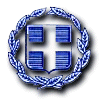 ΕΛΛΗΝΙΚΗ ΔΗΜΟΚΡΑΤΙΑΝΟΜΟΣ ΑΤΤΙΚΗΣΔΗΜΟΣ ΝΕΑΣ ΙΩΝΙΑΣ ΓΡΑΦΕΙΟ ΔΗΜΑΡΧΟΥΑΥΤΟΤΕΛΕΣ ΓΡΑΦΕΙΟ ΕΠΙΚΟΙΝΩΝΙΑΣ & ΔΗΜΟΣΙΩΝ ΣΧΕΣΕΩΝ						Αγ. Γεωργίου 40 & Αντλιοστασίου 142 34 ΝΕΑ ΙΩΝΙΑΤηλ. 213 2000434, 457Fax. 210 2792500e-mail: dimsxeseis@neaionia.grWebsite: www.neaionia.grΝέα Ιωνία 20/12/2019ΔΕΛΤΙΟ ΤΥΠΟΥΟι χριστουγεννιάτικες εκδηλώσεις το Σαββατοκύριακο στη Νέα ΙωνίαΜε μεγάλη ανταπόκριση από τους δημότες και τους επισκέπτες της πόλης συνεχίζονται οι χριστουγεννιάτικες εκδηλώσεις στο Δήμο Νέας Ιωνίας με ένα πλούσιο πρόγραμμα που απευθύνεται κυρίως σε μικρούς αλλά και σε μεγάλους.Οι εκδηλώσεις για το Σάββατο 21/12/2019 και την Κυριακή 22/12/2019 έχουν ως εξής:Σάββατο 21 Δεκεμβρίου Δημοτικός Κινηματογράφος «ΑΣΤΕΡΑΣ», ώρα 18.00 (Ασκληπιού 4, όπισθεν ΟΤΕ Ν. Ιωνίας) «Μια νιφάδα τα Χριστούγεννα» Διαδραστική θεατρική παράσταση για παιδιάΠόσα παιδιά γνωρίζουν και θυμούνται ήθη κι έθιμα των Χριστουγέννων;Μια παράσταση με σκοπό την επαφή των παιδιών με το πραγματικό νόημα των  Χριστουγέννων.ΠαναιτώλιoΟ Ο.Π.Α.Ν σε συνεργασία με τη Βιβλιοθήκη του Οργανισμού και τους καθηγητές των τμημάτων ζωγραφικής, θα παρουσιάσουν το παραμύθι του Ευγένιου Τριβιζά «Το ποντικάκι που ήθελε να αγγίξει ένα αστεράκι!», μία μουσικο-θεατρική παράσταση (παντομίμα), αφήγηση και σκηνοθεσία του Στέλιου Τσαλίκη με τη συμμετοχή των παιδιών του εργαστηρίου.Στο χώρο θα εκτίθενται ζωγραφιές των παιδιών των τμημάτων ζωγραφικής που δούλεψαν με τη δασκάλα τους κ. Μαριάνθη Κουμαριανού. Από το Ωδείο συμμετέχουν τα μουσικά σύνολα: «Τέρπανδρος» υπό τη Δ/νση της κ. Εύας Φάμπα, «Έγχορδα με δοξάρι» υπό τη Δ/νση του κ. Πέτρου Τσέλα, η παιδική χορωδία υπό τη Δνση της κ. Μαρίας Ανδρεαδάκη, συνοδεία κ. Βίκη Σακκά.Ώρες λειτουργίας της έκθεσης:  10.00-13.00 και 18.00-20.00Κυριακή 22 ΔεκεμβρίουΠλατεία Σημηριώτη, ώρα 14:00 - 17.00«Mr and MrsΒubble -The Show»Ο Mr and MrsBubble σας προσκαλούν στον εξωπραγματικό κόσμο της σαπουνόφουσκας. Πλάσματα του περιπλανώμενου πλανήτη «Φυσαλίδα» καθώς και ξυλοπόδαροι μοιράζονται τη χαρά του να ζεις εδώ και τώρα όπως μία μπουρμπουλήθρα.«H αρχή των Νεράιδων – Περιπατητική παράσταση με σαπουνόφουσκες»Όταν ένα παιδί γελάει για πρώτη φορά, το γέλιο του σπάει σε χίλια κομμάτια και αυτή είναι η αρχή της κάθε νεράιδας. Όμως δεν έχουν όλες οι νεράιδες την ίδια μορφή,  κάθε μία έχει τη δική της χάρη και είναι  ξεχωριστή. Εάν το πρώτο γέλιο του παιδιού, συνδυαστεί με χειροκρότημα και πολύ χοροπηδητό, μια στρουμπουλή, διάφανη, χρωματιστή σαπουνόφουσκα θα γεννηθεί! Και δεν έχει σημασία αν είναι μικρό, μεγάλο ή «κρυμμένο» το παιδί. Φτάνει τα γέλια αληθινά μέσα από την καρδιά να ακουστούν και τότε μιλιούνια οι σαπουνόφουσκες θα ξετρυπώσουν. «Μέσα στη φούσκα»Μέσα στη φούσκα μεταφερόμαστε σε ένα άλλο κόσμο, μακριά από την καθημερινότητα. Η σκέψη μας γίνεται πράξη. Μία εσωτερική μετακίνηση χαράς η οποία γίνεται αντιληπτή από την έκρηξη χαράς που θα δημιουργηθεί!Δημοτικός Κινηματογράφος «ΑΣΤΕΡΑΣ», ώρα 19.00 (Ασκληπιού 4, όπισθεν ΟΤΕ Ν. Ιωνίας) «Καππαδοκία - Αλάγια: Ένα μουσικο - αφηγηματικό ταξίδι για τις ημέρες του Δωδεκαημέρου»Οι ιερές παραδόσεις, τα μικρασιάτικα έθιμα στην Καππαδοκία και την Αλάγια για τη γιορτινή περίοδο του Δωδεκαημέρου. Οι θεατές θα  έρθουν πιο κοντά στη λαϊκή λατρεία, την ιδιαιτερότητα των ηθών και των εθίμων των δύο αυτών μικρασιατικών τόπων που ταυτίζονται με το  ελληνορθόδοξο πνεύμα. Συντελεστές: HaigYazdjian: ούτι, φωνή Θεολόγος Παπανικολάου: μουσικός σχεδιασμός, φωνή, βιολί Κωνσταντίνα Σόγια: πρωτότυπη ιδέα, δραματουργική επεξεργασία, αφήγηση & σκηνοθεσία Φιλική συμμετοχή: Μικτή χορωδία του Συνδέσμου Αλαγιωτών Ν.Ι.Συνδιοργάνωση: Σύνδεσμος Αλαγιωτών Νέας Ιωνίας, Πολιτιστική Ένωση Νέας Ιωνίας Αττικής «Η Καππαδοκία»